Creek View Elementary’s Talented & Gifted (TAG) Program 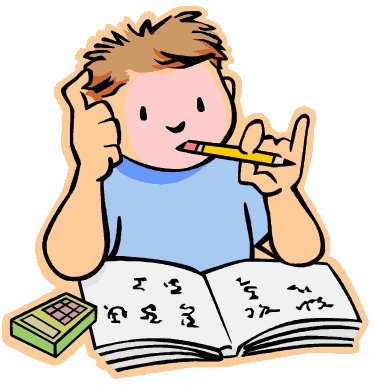 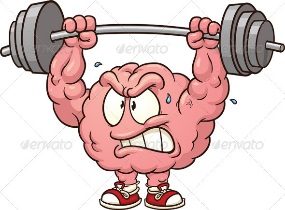 Jennifer Bowers	BowersJ@fultonschools.orgHelaine Becker BeckerH@fultonschools.org Parent Website www.cvestag.weebly.comStudent Website www.cvestagstudents.weebly.com Purpose of the ProgramProvides specialized education to reach full potentialInteraction with intellectual peers and further differentiationAssist faculty in identifying and understanding what “gifted” meansProgram ModelAll-day pull-out program one day a weekMorning routine, TEAM Time, specials, and dismissal with regular class; lunch and recess as a TAG classRegular education teachers will modify missed assignments.TAG papers sent home at the end of the unitTAG homework is rare, but it may include gathering resources or finishing a project with an upcoming deadline.TAG conferences held in April/May, although parents can request one at any time; parent meeting in February/March for parents of fifth graders to discuss middle school placementsPlease provide us with your email address for newsletters, announcements, etc.GuidelinesNo need to retest once eligibility is established; students are served through high school as long as they maintain satisfactory progress; reciprocity in Georgia, but may need to retest out-of-stateA student could be placed on probation and/or dismissed from the program if the performance becomes unsatisfactory; parents will be contacted.TAG report cards are issued after each of the three curriculum units; grades are satisfactory or needs improvement.Do not be concerned if your child receives an “N” as it simply means this area is being developed; we will contact you with any serious classroom issues.Many children experience an adjustment period at first, but this improves as they become more comfortable with the routines, expectations, and teaching strategies.All of our units are tied to Science and SS GPS objectives, so you will see some of the same content covered as in the regular classroom; however, students will not be repeating activities as we explore topics in depth and utilize different teaching strategies.CurriculumBegin with Brain Boosters to develop logical and creative thinkingJournal writing to set goals, demonstrate understanding, and reflect on the dayTAG units focus on TAG Learning Objectives, which are evaluated on the TAG report card:	All units incorporate advanced communication skills (speaking, writing, interviewing, using technology, creating products and presentations, small group discussions, journal writing).One unit incorporates advanced research skills (selecting and using resources, organizing and analyzing information, formulating questions, defending research, citing sources).One unit incorporates higher order thinking skills (asking and responding to questions, comparing, making decisions, drawing conclusions, examining issues from various perspectives).One unit incorporates creative problem solving skills (using a variety of problem solving strategies, brainstorming, demonstrating fluency/flexibility/synthesis/evaluation, taking risks, monitoring and reflecting).Daily lessons provide strategies for mastering content by making decisions, solving problems and mysteries, comparing and contrasting, using metaphors, asking/answering critical thinking questions, researching, creating, and utilizing higher order thinking skills/multiple intelligences.Think-Tac-Toe and Choice Board activities provide long-term extension of daily lessons during each unit and are based on student choice.Performance assessments at the end of each unit allow students to summarize newly acquired knowledge and skills.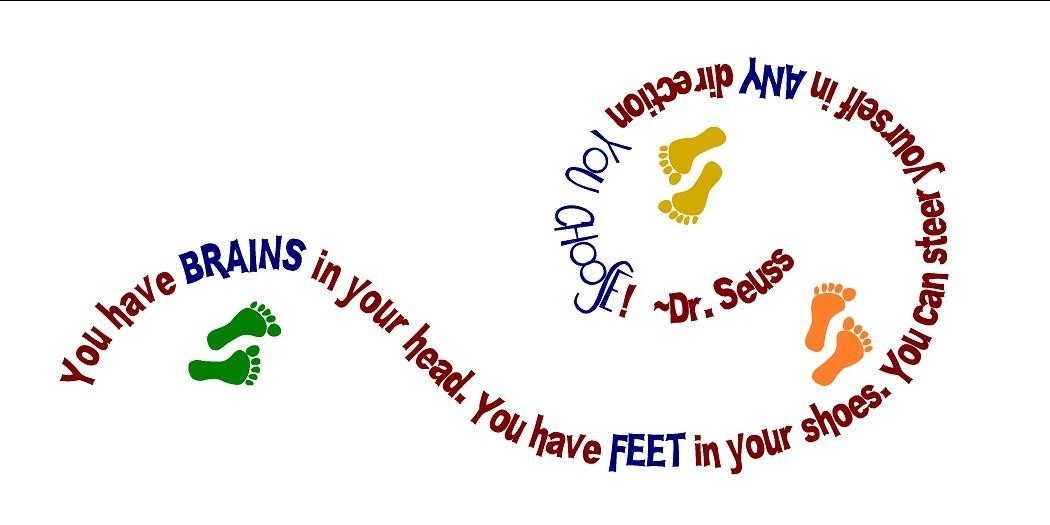 